
2022 BENJAMIN FRANKLIN TRANSATLANTIC FELLOWS SUMMER INSTITUTE
APPLICATION FORMLast name: 
   __________________________________________First name:
   __________________________________________Date of birth (month/day/year):
   __________________________________________City of birth:
   __________________________________________Country of birth:
   __________________________________________Country of residence:
   __________________________________________Country of citizenship:
   __________________________________________Gender:
   __________________________________________Passport number: (If applicable)
   __________________________________________Position (Secondary School or University Student):
   __________________________________________Home address, including postal code:
   __________________________________________Home telephone number:
   __________________________________________Cell phone number:
   __________________________________________E-mail address:
   __________________________________________Medical, physical, dietary, or other personal considerations (at this time, no physical examination is required to participate in the program although the U.S. host institution  may have specific requirements): __________________________________________Name of high school or college/university:
   __________________________________________Field of study (for university students):
   __________________________________________Coursework, Training, Activities:   __________________________________________ Active memberships, special interests, or extracurricular activities:
   __________________________________________  Previous travel and study experience in the United States (if applicable):
   __________________________________________Evidence of competence in written and oral English (TOEFL or IELTS test score, if applicable):
   __________________________________________   “Who in your life has been your biggest influence and why?”. (A short essay not to    exceed 500 words).    “Explain a family, social or school situation, in which your leadership made the difference. What was accomplished?” (A short essay not to exceed 500     
   words). 
   For the essays, please use the space below or an additional page.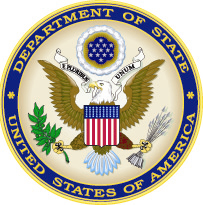 